На № 15-исх-20439 от 27.12.2017 Заключениеоб оценке регулирующего воздействия проекта приказа Департамента социального развития Ханты-Мансийского автономного округа – Югры 
«О внесении изменений в приказ Департамента социального развития Ханты-Мансийского автономного округа – Югры от 19 ноября 2014 года № 20-нп «О формировании и ведении реестра поставщиков социальных услуг и регистра получателей социальных услуг, а также обеспечении бесплатного доступа к информации о поставщиках социальных услуг 
в Ханты-Мансийском автономном округе – Югре» (далее – проект)	Департамент экономического развития Ханты-Мансийского автономного округа – Югры (далее – уполномоченный орган, автономный округ) в соответствии с пунктом 6 Порядка проведения оценки регулирующего воздействия (далее – ОРВ) проектов нормативных правовых актов, подготовленных исполнительными органами государственной власти, экспертизы и оценки фактического воздействия нормативных правовых актов Ханты-Мансийского автономного 
округа – Югры, затрагивающих вопросы осуществления предпринимательской и инвестиционной деятельности, утвержденного постановлением Правительства автономного округа от 30 августа 
2013 года № 328-п (в редакции постановления Правительства автономного округа от 18 августа 2017 года № 322-п) (далее – Порядок), рассмотрев проект, пояснительную записку, сводный отчет о результатах проведения ОРВ проекта и свод предложений по результатам публичных консультаций (далее – сводный отчет, свод предложений), подготовленные Департаментом социального развития автономного округа 
далее – регулирующий орган, Депсоцразвития Югры) сообщает следующее.Проект направлен Депсоцразвития Югры для подготовки настоящего заключения впервые.   Информация об ОРВ проекта размещена на едином официальном сайте государственных органов автономного округа 28 ноября 2017 года. Депсоцразвития Югры проведены публичные консультации 
по проекту в период с 28 ноября по 13 декабря 2017 года. В ходе проведения публичных консультаций поступили отзывы 
об отсутствии предложений и замечаний к проекту от саморегулируемой организации «Союз строителей Югры», Уполномоченного по защите прав предпринимателей в автономном округе, Объединения работодателей автономного округа, а также с замечаниями и предложениями 
к проекту от:индивидуального предпринимателя Щербинина К.Н.:1) исключить требование о ежемесячном представлении поставщиками социальных услуг сведений в отношении потребителей социальных услуг на бумажных носителях, ограничившись однократным представлением документов при постановке потребителя социальных услуг на обслуживание;2) установить возможность представления сведений в электронном виде;общества с ограниченной ответственностью «Ковчег»:3) установить переходный период для приведения действующих индивидуальных программ предоставления социальных услуг 
в соответствие с утверждаемыми нормативными актами, стандартами предоставления услуг.По результатам рассмотрения поступивших замечаний 
и предложений, Депсоцразвития Югры принято решение о частичном учете предложения № 2 и отклонении предложений № 1 и № 3 по причине необоснованности. Разногласия с участниками публичных консультаций урегулированы. Проект разработан в соответствии с:Федеральным законом от 28 декабря 2013 года № 442-ФЗ 
«Об основах социального обслуживания граждан в Российской Федерации»;Федеральным законом от 27 июля 2010 года № 210-ФЗ 
«Об организации предоставления государственных и муниципальных услуг»;Федеральным законом от 27 июля 2006 года № 149-ФЗ 
«Об информации, информационных технологиях и о защите информации»;Федеральным законом от 27 декабря 2002 года № 184-ФЗ 
«О техническом регулировании»;Федеральным законом от 27 июля 2006 года № 152-ФЗ 
«О персональных данных»;постановлением Правительства автономного округа от 18 июля 
2014 года № 262-п «Об исполнительном органе государственной власти Ханты-Мансийского автономного округа – Югры, уполномоченном 
на признание граждан нуждающимися в социальном обслуживании, 
а также на составление индивидуальной программы предоставления социальных услуг, и о возложении отдельных полномочий Правительства Ханты-Мансийского автономного округа – Югры в сфере социального обслуживания граждан на Департамент социального развития 
Ханты-Мансийского автономного округа – Югры».  Проектом предлагается внести в приказ № 20-нп изменения, касающиеся:уточнения видов хранения документов, на основании которых формируются реестр поставщиков социальных услуг и регистр получателей социальных услуг;уточнения требований к представляемой поставщиком социальных услуг при включении его в реестр поставщиков социальных услуг информации о:– формах социального обслуживания; – условиях предоставления социальных услуг;– опыте работы;установления требований:– к информации о видах социальных услуг, представляемой поставщиком социальных услуг при включении его 
в реестр поставщиков социальных услуг;– о представлении поставщиком социальных услуг информации 
о прохождении процедуры добровольной сертификации; – о представлении поставщиком социальных услуг дополнительной информации для внесения в реестр поставщиков социальных услуг изменений;– о сроках предоставления поставщиком социальных услуг информации о получателе социальной услуги;	предоставления поставщику социальных услуг возможности:– добровольного представления документов и сведений, получаемых органами социальной защиты населения в рамках межведомственного взаимодействия;	– устранения недостатков в ранее представленных для включения 
в реестр поставщиков социальных услуг документах; 	расширения перечня оснований для исключения поставщика социальных услуг из реестра поставщиков социальных услуг;	возложения полномочия по выдаче выписок из реестра поставщиков социальных услуг на управления социальной защиты населения;исключения:– возможности передачи сведений о получателях социальных услуг 
с использованием портала «socuslugi-ugra.ru»;– требования о представлении документа о назначении руководителя поставщика социальных услуг. При подготовке проекта Депсоцразвития Югры частично учтены замечания уполномоченного органа, указанные в заключении об оценке фактического воздействия от 26 апреля 2017 года № 22-Исх-6173.  Установление предлагаемого правового регулирования позволит устранить ряд административных барьеров для осуществления предпринимательской деятельности, сократить временные и финансовые издержки поставщиков социальных услуг. Исключение требования 
о представлении документа о назначении руководителя поставщика социальных услуг снизит его финансовые издержки в среднем 
на 10 рублей.   	Уполномоченным органом проведен мониторинг законодательства ряда субъектов Российской Федерации, регулирующего порядки формирования и ведения реестра поставщиков социальных услуг 
и регистра получателей социальных услуг. Мониторинг нормативных правовых актов субъектов Российской Федерации, регламентирующих порядок формирования и ведения реестра поставщиков социальных услуг и регистра получателей социальных услуг показал, что при формировании и ведении указанных реестра и регистра применяется различное правовое регулирование в части:установления требований к поставщикам социальных услуг 
для включения в реестр поставщиков социальных услуг (в городе Москве установлено 9 требований, в автономном округе – 1 требование, 
в Белгородской области и Краснодарском крае требования к поставщикам социальных услуг не установлены);установления перечня представляемых поставщиками социальных услуг сведений (документов) для включения в реестр поставщиков социальных услуг и конкретизации наименований указанных документов (в городе Москве установлено требование о представлении 11 документов, в автономном округе – 9; в Краснодарском крае – 7; в Белгородской области перечень документов не установлен. Кроме того, в автономном округе перечень истребуемых государственным органом у поставщика социальных услуг документов не конкретизирован, в городе Москве указанный перечень конкретизирован частично, в Краснодарском крае перечень документов, представляемых поставщиком социальных услуг, конкретизирован детально);применения при формировании реестра поставщиков социальных услуг возможности получения необходимых документов с использованием межведомственного взаимодействия (указанная возможность предусмотрена только в автономном округе);установления оснований для отказа поставщикам социальных услуг во включении в реестр поставщиков социальных услуг (в городе Москве установлено 4 основания, в автономном округе – 3, в Краснодарском 
крае – 1, в Белгородской области указанные основания не установлены);установления оснований для исключения поставщиков социальных услуг из реестра поставщиков социальных услуг (в городе Москве 
и в автономном округе установлено 5 оснований, в Краснодарском крае 
и Белгородской области основания для исключения из реестра поставщиков социальных услуг не установлены);установления перечня сведений, представляемых поставщиками социальных услуг, для формирования регистра получателей социальных услуг и способа представления указанных сведений (указанный перечень установлен только в автономном округе);установления возможности электронного обмена данными между регистром получателей социальных услуг и другими государственными информационными системами (указанная возможность предусмотрена только в автономном округе).     Потенциальными адресатами предлагаемого правового регулирования являются:203 организации и индивидуальных предпринимателя, осуществляющих деятельность в сфере оказания социальных услуг 
(в части, качающейся формирования реестра поставщиков социальных услуг);122 негосударственных (коммерческих и некоммерческих) предприятия и индивидуального предпринимателя, осуществляющих деятельность в сфере оказания социальных услуг 
(в части, качающейся формирования регистра получателей социальных услуг). Предлагаемое проектом правовое регулирование не повлечет дополнительных затрат субъектов предпринимательской деятельности 
и бюджета автономного округа.По результатам рассмотрения представленных документов установлено, что при осуществлении ОРВ проекта процедуры, предусмотренные Порядком, не соблюдены: – не представлена информация об обсуждении проекта на заседании Общественного совета при Депсоцразвития Югры в соответствии 
с подпунктом 3.1 пункта 3 протокола заседания Совета при Правительстве автономного округа по вопросам развития инвестиционной деятельности 
в автономном округе от 6 ноября 2014 года № 17;– в пояснительной записке отсутствует информация, предусмотренная пунктом 24 Порядка в части оценки расходов субъектов предпринимательской и инвестиционной деятельности, рисков невозможности решения проблемы предложенным способом, рисков непредвиденных негативных последствий;– информация, представленная в сводном отчете, свидетельствует 
о его некачественной подготовке. К отчету выявлены следующие замечания:в пункте 2.7 не указана информация об опыте решения аналогичных проблем в других субъектах Российской Федерации, не проведен сравнительный анализ правовых норм;информация, указанная в пункте 4.1 противоречит информации, указанной в пунктах 4.2 и 7.1. Кроме того, не указана информация 
об остальных поставщиках социальных услуг, на которых распространяется действие порядка формирования и ведения реестра поставщиков социальных услуг;в разделе 7 не указана информация о выгодах субъектов предпринимательской деятельности, образующихся в результате принятия проекта;в разделе 9 приведены результаты рассмотрения только 
одного возможного варианта решения проблемы;информация, указанная в пункте 9.2 не соответствует информации, указанной в пунктах 2.3, 4.2;в пункте 9.2 не указана информация о предполагаемой динамике численности потенциальных адресатов предлагаемого правового регулирования в среднесрочном периоде.Кроме того, к проекту имеются следующие предложения:предусмотреть возможность представления документов (сведений), необходимых для включения поставщика социальных услуг в реестр социальных услуг, а также сведений для формирования регистра получателей социальных услуг с использованием федеральной государственной информационной системы «Единый портал государственных и муниципальных услуг (функций)» (по аналогии 
с постановлением Правительства автономного округа от 31 октября 
2014 года № 395-п «О порядке и размере выплаты компенсации поставщику или поставщикам социальных услуг, включенным в реестр поставщиков социальных услуг Ханты-Мансийского автономного 
округа – Югры, но не участвующим в выполнении государственного задания (заказа), при получении у них гражданином социальных услуг, предусмотренных индивидуальной программой предоставления социальных услуг»); установить форму, в соответствии с которой поставщику социальных услуг будет необходимо представлять сведения для формирования реестра поставщиков социальных услуг и регистра получателей социальных услуг (справка в свободной форме, копии документов);предоставить поставщику социальных услуг право представлять документы, запрашиваемые органами социальной защиты населения 
в порядке межведомственного взаимодействия, не только лично, 
но и другими способами;рассмотреть целесообразность объединения требований 
о представлении сведений, предусмотренных абзацами 3, 4,  6-9 пункта 
14 в одно требование (например, установить требование о представлении справки, составленной в свободной форме, содержащей сведения о: …);   привести основания для отказа во включении в реестр поставщиков социальных услуг в соответствие сведениям, запрашиваемым органами социальной защиты населения в порядке межведомственного информационного взаимодействия (исключить положение о получении справки об отсутствии задолженности по уплате налогов и других обязательных платежей, либо дополнить проект положением, о том, что наличие указанной задолженности является основанием для принятия решения об отказе во включении в реестр поставщиков социальных услуг);установить возможность органов социальной защиты населения информировать поставщиков социальных услуг о включении в реестр поставщиков социальных услуг (исключении из реестра поставщиков социальных услуг) в электронном виде, в том числе с использованием федеральной государственной информационной системы «Единый портал государственных и муниципальных услуг (функций)» (указанное положение позволит сократить бюджетные расходы на почтовые услуги);установить форму документа, которым органами социальной защиты населения оформляется решение о включении (отказе во включении, 
об исключении) поставщика социальных услуг в реестр поставщиков социальных услуг;установить сроки внесения сведений в реестр поставщиков социальных услуг и орган (организацию), на который возложена указанная обязанность; в пункте 22 приложения 1 и в пункте 15 приложения 2 указать какую ответственность несет поставщик социальных услуг, либо исключить указанные нормы;распространить действие положений, предусматривающих основания для отказа во включении в реестр поставщиков социальных услуг и основания для исключения поставщика социальных услуг 
из указанного реестра на индивидуальных предпринимателей;    корректно указать основание для исключения поставщика социальных услуг из реестра поставщиков социальных услуг, предусмотренное абзацем 6 пункта 24, поскольку «отсутствие лицензии» не может быть принято решением контрольно-надзорного органа;установить способы направления в органы социальной защиты населения заявлений о представлении выписок из реестра поставщиков социальных услуг (регистра получателей социальных услуг), а также ответов на них, в том числе с использованием федеральной государственной информационной системы «Единый портал государственных и муниципальных услуг (функций)»;сократить сроки представления выписок из реестра поставщиков социальных услуг и регистра получателей социальных услуг (в связи 
с незначительностью трудовых затрат);рассмотреть возможность установления определенной периодичности предоставления поставщиками социальных услуг информации о получателях социальных услуг (ежемесячно, ежеквартально), что позволит сократить их расходы на оплату транспортных или почтовых услуг;рассмотреть возможность представления информации о получателях социальных услуг в электронном виде с использованием федеральной государственной информационной системы «Единый портал государственных и муниципальных услуг (функций)», что также будет способствовать сокращению издержек субъектов предпринимательской деятельности;указать предусмотренные проектом сроки осуществления процедур 
в рабочих днях;указать реквизиты нормативных правовых актов, содержащих основания для прекращения предоставления социальных услуг, источники получения органами социальной защиты населения информации об этом, 
а также регламентирующих право физических и юридических лиц 
на получение сведений, содержащихся в регистре получателей социальных услуг.На основании изложенного, проект остается без согласования 
и подлежит направлению в адрес уполномоченного органа после устранения выявленных замечаний вместе с доработанным сводным отчетом для повторного проведения процедур, предусмотренных Порядком, начиная с соответствующей невыполненной или выполненной ненадлежащим образом процедуры.Консультант отдела оценки регулирующего воздействия и экспертизы административных регламентов управления государственного реформированияЛейба Алексей Леонидович, тел. 331-006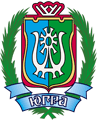 ДЕПАРТАМЕНТ ЭКОНОМИЧЕСКОГО РАЗВИТИЯХАНТЫ-МАНСИЙСКОГО АВТОНОМНОГО ОКРУГА – ЮГРЫ(ДЕПЭКОНОМИКИ ЮГРЫ)ул. Мира, д. 5, г. Ханты-Мансийск,Ханты-Мансийский автономный округ – Югра(Тюменская область), 628006,Телефон: (3467) 39-20-58Факс: (3467) 39-21-02E-mail: Econ@admhmao.ru[Номер документа][Дата документа]№ п/пРеквизиты нормативного правового акта субъекта Российской ФедерацииСодержание правового регулированияСодержание предлагаемого правового регулирования 1.Приказ Департамента социальной защиты населения города Москвы от 24 декабря 2014 года № 1076 
«О формировании 
и ведении реестра поставщиков и регистра получателей социальных услуг». 1) Для включения в реестр поставщики социальных услуг обязаны отвечать следующим требованиям:соответствие работников поставщика социальных услуг требованиям профессиональных стандартов;обязательство поставщика социальных услуг 
о предоставлении социальных услуг по соответствующей форме социального обслуживания 
в соответствии с составом социальных услуг, утвержденным Правительством Москвы, и стандартами социальных услуг, утвержденными Департаментом социальной защиты населения города Москвы;обязательство поставщика социальных услуг 
о предоставлении социальных услуг получателями социальных услуг по стоимости социальных услуг, которая не превышает тарифы на социальные услуги, утвержденные Департаментом социальной защиты населения города Москвы;наличие непрерывного осуществления деятельности поставщика социальных услуг 
в сфере предоставления социального обслуживания 
не менее 5 лет на день обращения о включении в реестр поставщиков социальных услуг города Москвы;наличие на праве собственности, аренды, субаренды или безвозмездного пользования недвижимого имущества, необходимого для предоставления соответствующих социальных услуг;регистрация в установленном порядке в качестве налогоплательщика 
на территории города Москвы или Московской области;отсутствие приостановления деятельности в порядке, предусмотренном Кодексом Российской Федерации 
об административных правонарушениях;отсутствие проведения 
в отношении поставщика социальных услуг процедуры ликвидации или несостоятельности (банкротства) на день обращения поставщика социальных услуг о включении 
в реестр поставщика социальных услуг города Москвы.2) Для включения в реестр заявитель представляет 
в уполномоченный орган города Москвы следующие документы:заявление о включении в реестр (форма заявления утверждается Департаментом социальной защиты населения города Москвы);копию устава (для юридических лиц);копию свидетельства 
о государственной регистрации заявителя;копию документа о назначении руководителя;копии лицензий 
(при осуществлении деятельности, требующей 
в соответствии 
с законодательством Российской Федерации лицензирования);перечень предоставляемых социальных услуг по формам социального обслуживания 
и видам социальных услуг;тарифы на предоставляемые социальные услуги по формам социального обслуживания 
и видам социальных услуг;информацию об общем количестве мест, предназначенных для предоставления социальных услуг, о наличии свободных мест, в том числе по формам социального обслуживания;информацию об условиях предоставления социальных услуг;информацию о результатах проведенных проверок;информацию об опыте работы заявителя за последние пять лет;информацию о кадровом обеспечении заявителя;опись прилагаемых документов.Получение Департаментом социальной защиты населения города Москвы каких – либо документов в порядке межведомственного электронного взаимодействия 
не предусмотрено. 3) Считаются не поданными документы:не заполненные, неправильно заполненные или неправильно оформленные;содержащие недостоверные сведения;имеющие неоговоренные исправления, подчистки, приписки;содержащие противоречащие друг другу сведения.4) Основаниями для исключения поставщика из реестра являются:поступление в уполномоченную организацию заявления поставщика об исключении 
его из реестра;смерть индивидуального предпринимателя - поставщика или ликвидация юридического лица - поставщика;решение суда в случае несоблюдения поставщиком требований, предъявляемых 
к оказанию социальных услуг, повлекшего за собой причинение вреда;решение суда в случае неоднократного в течение одного года или грубого нарушения поставщиком требований стандартов предоставления социальных услуг;отсутствие у поставщика действующей лицензии (при осуществлении деятельности, требующей в соответствии 
с законодательством Российской Федерации лицензирования) 
на оказание социальных услуг;прекращение поставщиком деятельности вследствие решения суда.5) Способ представления поставщиками социальных услуг сведений для формирования регистра получателей социальных услуг не установлен.Обмен сведениями из регистра получателей социальных услуг 
с другими государственными информационными системами 
не предусмотрен.  1) Для включения в реестр поставщики социальных услуг обязаны не находиться в стадии ликвидации, реорганизации, несостоятельности (банкротства);2) Для включения в реестр поставщики социальных услуг представляют следующие документы:заявление установленного образца;сведения о формах социального обслуживания;перечень предоставляемых социальных услуг по формам социального обслуживания 
и видам социальных услуг;тарифы на предоставляемые социальные услуги по формам социального обслуживания 
и видам социальных услуг;информацию об общем количестве мест, предназначенных для предоставления социальных услуг, о наличии свободных мест, в том числе по формам социального обслуживания;информация об условиях предоставления социальных услуг;информация о результатах проведенных проверок;информация об опыте работы поставщика социальных услуг 
за последние пять лет;информация о прохождении процедуры добровольной сертификации.Управление социальной защиты населения в течение 5 рабочих дней с момента поступления документов запрашивает посредством межведомственного информационного взаимодействия:выписку из Единого государственного реестра юридических лиц или из Единого государственного реестра индивидуальных предпринимателей;сведения о наличии у поставщика социальных услуг лицензии 
на осуществление деятельности, подлежащей лицензированию 
в соответствии 
с законодательством Российской Федерации;сведения об отсутствии 
у поставщика социальных услуг просроченной задолженности 
по уплате налогов и иных обязательных платежей 
в бюджеты всех уровней 
и во внебюджетные фонды.Поставщика социальных услуг не включают в реестр в случае:наличия в представленных документах недостоверных сведений;представления документов 
не в полном объеме;нахождения организации 
в стадии ликвидации, реорганизации, несостоятельности (банкротства).4) Исключение поставщика социальных услуг из реестра осуществляется по следующим основаниям:заявление поставщика социальных услуг об исключении его из реестра;прекращение деятельности поставщиком социальных услуг;решение суда в случае несоблюдения поставщиком требований, предъявляемых 
к оказанию социальных услуг, повлекшего причинение вреда получателю социальных услуг;решение суда в случае неоднократного в течение одного года или грубого нарушения поставщиком требований стандартов предоставления социальных услуг;решение контрольно-надзорного органа в соответствующей сфере деятельности об отсутствии у поставщика социальных услуг действующей лицензии.5) Приказом № 20-нп установлен способ представления поставщиками социальных услуг сведений для формирования регистра получателей социальных услуг.Предусмотрен обмен информацией из регистра получателей социальных услуг 
с другими государственными информационными системами. 2.Приказ Министерства социального развития
и семейной политики Краснодарского края 
от 24 декабря 2014 года 
№ 1046 
«Об утверждении порядка формирования и ведения реестра поставщиков социальных услуг Краснодарского края».1)Требования к поставщикам социальных услуг для включения в реестр поставщиков социальных услуг 
не установлены.2) Для включения в реестр заявитель предоставляет:копию свидетельства 
о государственной регистрации юридического лица или 
о государственной регистрации физического лица в качестве индивидуального предпринимателя;выписку из Единого государственного реестра юридических лиц или Единого государственного реестра индивидуальных предпринимателей;копию свидетельства 
о постановке на учет в налоговом органе на территории Краснодарского края;копии учредительных документов;перечень предоставляемых социальных услуг;копии специальных разрешений, лицензий, сертификатов 
на осуществление деятельности;копии документов, регламентирующих осуществление контроля предоставления социальных услуг (руководство по качеству, критерии оценки качества услуг, факторы, оказывающие влияние на качество предоставления социальных услуг);копию заключения соответствующих органов санитарно-эпидемиологического надзора и пожарной инспекции (при эксплуатации зданий 
и оборудования).Также предусмотрено представление дополнительных документов в случаях оказания услуг в сферах:реабилитации инвалидов;реабилитации несовершеннолетних 
и профилактики семейного неблагополучия;организации деятельности домов-интернатов.Получение уполномоченным государственным органом Краснодарского края 
конкретных документов 
в порядке межведомственного электронного взаимодействия 
не предусмотрено. 3) Основанием для отказа 
во включении в реестр является непредставление поставщиком социальных услуг установленного перечня документов.4) Основания для исключения поставщика социальных услуг 
из реестра поставщиков социальных услуг 
не установлены. 5) Ведение регистра получателей социальных услуг 
не установлено.1) Для включения в реестр поставщики социальных услуг обязаны не находиться в стадии ликвидации, реорганизации, несостоятельности (банкротства);2) Для включения в реестр поставщики социальных услуг представляют следующие документы:заявление установленного образца;сведения о формах социального обслуживания;перечень предоставляемых социальных услуг по формам социального обслуживания 
и видам социальных услуг;тарифы на предоставляемые социальные услуги по формам социального обслуживания 
и видам социальных услуг;информацию об общем количестве мест, предназначенных для предоставления социальных услуг, о наличии свободных мест, в том числе по формам социального обслуживания;информация об условиях предоставления социальных услуг;информация о результатах проведенных проверок;информация об опыте работы поставщика социальных услуг 
за последние пять лет;информация о прохождении процедуры добровольной сертификации.Управление социальной защиты населения в течение 5 рабочих дней с момента поступления документов запрашивает посредством межведомственного информационного взаимодействия:выписку из Единого государственного реестра юридических лиц или из Единого государственного реестра индивидуальных предпринимателей;сведения о наличии у поставщика социальных услуг лицензии 
на осуществление деятельности, подлежащей лицензированию 
в соответствии 
с законодательством Российской Федерации;сведения об отсутствии 
у поставщика социальных услуг просроченной задолженности 
по уплате налогов и иных обязательных платежей 
в бюджеты всех уровней 
и во внебюджетные фонды.Поставщика социальных услуг не включают в реестр в случае:наличия в представленных документах недостоверных сведений;представления документов 
не в полном объеме;нахождения организации 
в стадии ликвидации, реорганизации, несостоятельности (банкротства).4) Исключение поставщика социальных услуг из реестра осуществляется по следующим основаниям:заявление поставщика социальных услуг об исключении его из реестра;прекращение деятельности поставщиком социальных услуг;решение суда в случае несоблюдения поставщиком требований, предъявляемых 
к оказанию социальных услуг, повлекшего причинение вреда получателю социальных услуг;решение суда в случае неоднократного в течение одного года или грубого нарушения поставщиком требований стандартов предоставления социальных услуг;решение контрольно-надзорного органа в соответствующей сфере деятельности об отсутствии у поставщика социальных услуг действующей лицензии.5) Приказом № 20-нп установлен способ представления поставщиками социальных услуг сведений для формирования регистра получателей социальных услуг.Предусмотрен обмен информацией из регистра получателей социальных услуг 
с другими государственными информационными системами. 3.Постановление Правительства Белгородской области от 22 сентября 
2014 года № 353-пп 
«О формировании и ведении реестра поставщиков социальных услуг 
и регистра получателей социальных услуг».1) Требования к поставщикам социальных услуг для включения в реестр поставщиков социальных услуг 
не установлены.2) Перечень сведений и (или) документов, представляемых поставщиками социальных услуг для включения в реестр поставщиков социальных услуг не установлен.3) Основания для отказа 
во включении поставщика социальных услуг в реестр поставщиков социальных услуг не установлены.4) Основания для исключения поставщика социальных услуг 
из реестра поставщиков социальных услуг 
не установлены. 5) Перечень и способ представления поставщиками социальных услуг сведений для формирования регистра получателей социальных услуг не установлены.Обмен информацией из регистра получателей социальных услуг 
с другими государственными информационными системами 
не установлен.1) Для включения в реестр поставщики социальных услуг обязаны не находиться в стадии ликвидации, реорганизации, несостоятельности (банкротства);2) Для включения в реестр поставщики социальных услуг представляют следующие документы:заявление установленного образца;сведения о формах социального обслуживания;перечень предоставляемых социальных услуг по формам социального обслуживания 
и видам социальных услуг;тарифы на предоставляемые социальные услуги по формам социального обслуживания 
и видам социальных услуг;информацию об общем количестве мест, предназначенных для предоставления социальных услуг, о наличии свободных мест, в том числе по формам социального обслуживания;информация об условиях предоставления социальных услуг;информация о результатах проведенных проверок;информация об опыте работы поставщика социальных услуг 
за последние пять лет;информация о прохождении процедуры добровольной сертификации.Управление социальной защиты населения в течение 5 рабочих дней с момента поступления документов запрашивает посредством межведомственного информационного взаимодействия:выписку из Единого государственного реестра юридических лиц или из Единого государственного реестра индивидуальных предпринимателей;сведения о наличии у поставщика социальных услуг лицензии 
на осуществление деятельности, подлежащей лицензированию 
в соответствии 
с законодательством Российской Федерации;сведения об отсутствии 
у поставщика социальных услуг просроченной задолженности 
по уплате налогов и иных обязательных платежей 
в бюджеты всех уровней 
и во внебюджетные фонды.Поставщика социальных услуг не включают в реестр в случае:наличия в представленных документах недостоверных сведений;представления документов 
не в полном объеме;нахождения организации 
в стадии ликвидации, реорганизации, несостоятельности (банкротства).4) Исключение поставщика социальных услуг из реестра осуществляется по следующим основаниям:заявление поставщика социальных услуг об исключении его из реестра;прекращение деятельности поставщиком социальных услуг;решение суда в случае несоблюдения поставщиком требований, предъявляемых 
к оказанию социальных услуг, повлекшего причинение вреда получателю социальных услуг;решение суда в случае неоднократного в течение одного года или грубого нарушения поставщиком требований стандартов предоставления социальных услуг;решение контрольно-надзорного органа в соответствующей сфере деятельности об отсутствии у поставщика социальных услуг действующей лицензии.5) Приказом № 20-нп установлен способ представления поставщиками социальных услуг сведений для формирования регистра получателей социальных услуг.Предусмотрен обмен информацией из регистра получателей социальных услуг 
с другими государственными информационными системами. Заместитель директора Департамента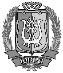 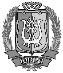 ДОКУМЕНТ ПОДПИСАНЭЛЕКТРОННОЙ ПОДПИСЬЮСертификат  [Номер сертификата 1]Владелец [Владелец сертификата 1]Действителен с [ДатаС 1] по [ДатаПо 1]В.У.Утбанов